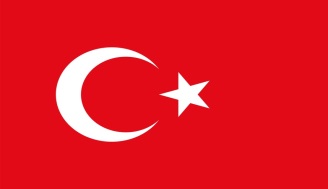 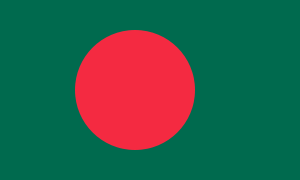 BUSINESS AND INVESTMENT OPPORTUNITIES IN BANGLADESH 10 JULY 2018ISTANBUL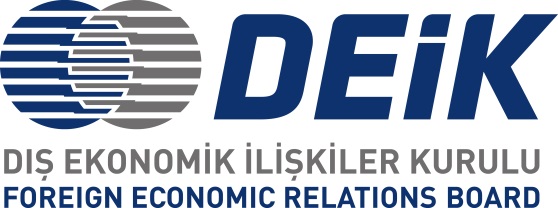 DRAFT PROGRAM11.00 – 11.10		Welcome remarks by Ms. Laura Gok, Chairman of DEİK/ Turkey- 			Bangladesh Business Council11.10 – 11.15		Video presentation on Bangladesh11.15 – 11.25	Introductory Remarks by H. E. Mr. M. Allama Siddiki, Bangladesh Ambassador to Turkey11.25 – 11.45 	‘Socio-economic Dynamics of Bangladesh: From Global Projection’ by Dr. Mohammad Monirul Islam, Consul General of Bangladesh in Istanbul11.45 – 12.15 	‘Bangladesh – Turkey Bilateral Relations: Business and Investment holding the key’ by H. E. Mr. M. Allama Siddiki, Bangladesh Ambassador to Turkey12.15 – 12.30		Sharing the experiences by the Turkish businessmen and investors12.30 – 12.50		Questions/ Comments/ Observations from the audience 12.50 – 13.00		Closing remarks 13.00-14.00	Working Lunch hosted by H. E. Mr. M. Allama Siddiki, Bangladesh Ambassador to Turkey